Operating Committee											Webex/ PJM Conference & Training CenterMarch 9, 20239:00 a.m. – 2:00 p.m. EPTAdministration (9:00-9:10)Lauren Strella Wahba, PJM, will provide announcements; review the Antitrust, Code of Conduct, Public Meetings/Media Participation, and the WebEx Participant Identification Requirement.Review and approve draft minutes from the February 9, 2023 OC meeting.Review of the OC work plan.  Review of Operations (9:10 - 10:25)Review of Operating Metrics  (9:10 – 9:20)Hong Chen, PJM, will review the February 2023 PJM operating metrics slides. Metrics will include PJM’s load forecast error, BAAL performance, and transmission / generation outage statistics.Security Update  (9:20 – 9:25)Steve McElwee, PJM, will provide a security briefing.Winter Storm Elliott Outage Data Review (9:25 – 10:25)
a.    Dan Bennett, PJM, will present additional generator outage data from Winter Storm Elliott.Brian Fitzpatrick, PJM, will provide an overview on fuel supply issues that occurred during Winter        Storm Elliott.Endorsements/Approvals (10:25 – 11:25)Manual 12: Balancing Operations (10:25 – 10:30) Frank Hartman, PJM, will review Manual 12 changes as a part of the periodic review.The Operating Committee will be asked to endorse these changes at today’s meeting.Manual 37: Reliability Coordination (10:30 – 10:40)Matthew Wharton, PJM, will review Manual 37 changes as a part of the periodic review. The Operating Committee will be asked to endorse these changes at today’s meeting.IROL-CIP Cost Recovery (10:40 – 11:10)Darrell Frogg, PJM, will provide a review of PJM’s proposed solution package.       package.Joe Bowring, IMM, will provide a review of IMM’s proposed solution package.The Operating Committee will be asked to vote on the proposed solution packages at today’s meeting.      Issue Tracking: IROL-CIP Cost RecoveryPJM EMS Upgrade Manual Documentation Issue Charge – Quick Fix (11:10 – 11:25)Becky Davis, PJM, will review a Problem Statement, Issue Charge, and proposed changes to M01: Control Center and Data Exchange Requirements, M13: Emergency Operations, and M36: System Restoration associated with future EMS updates and to meet NERC Certification obligations. The committee will be asked to approve the Issue Charge and endorse the proposed Manual Changes as part of the Quick Fix process outlined in Section 8.6.1 of Manual 34 at today’s meeting.First Reading (11:25 – 11:35) Manual 01: Control Center and Data Exchange (11:25 – 11:35)Ryan Nice, PJM, will review Manual 01 changes as a part of the periodic review. The Operating Committee will be asked to endorse these changes at its next meeting.Additional Items (11:35 – 1:25)Reliability Compliance Update (11:35 – 11:45)Becky Davis, PJM, will provide an overview on NERC, SERC, RF, and NAESB standards, and otherpertinent regulatory and compliance information, and solicit feedback from the members on Reliability Compliance efforts.Regulation Performance Update (11:45 – 11:55)Ilyana Dropkin, PJM, will provide an update on PJM regulation market performance. Primary Frequency Response Update (11:55 – 12:05)Ross Kelly, PJM, will provide an update on PJM primary frequency response performance.Synchronous Reserve Update (12:05 – 12:15)Dave Kimmel, PJM, will provide a review of recent synchronous reserve performance.PJM, TVA and LGE-KU Joint Reliability Coordination Agreement Update (12:15 – 12:30)Casey Noonan, PJM, will provide an overview of the update to the Joint Reliability Coordination Agreement (JRCA) for the upcoming FERC filing.Fuel Requirements for Black Start Resources – Pre-RFP Black Start Classification (12:30 – 12:40)      Dan Bennett, PJM, will discuss the fuel assurance confirmation process for existing thermal         Black Start resources prior to the beginning of the 2023 RTO-Wide Black Start RFP.Lunch (12:40 – 1:10)X.  PJM Comments on Virginia Department of Environmental Quality proposed temporary variance to       operating permit requirements (1:10 – 1:25)    Gary Helm, PJM, will provide an informational report on comments PJM plans to file on a Virginia       Department of Environmental Quality proposal for a temporary local variance to operating permit     requirements, which would allow the temporary operation of emergency generators during specified PJM   conditions.Working Items (1:25 – 2:00)Outage Coordination (1:25 – 2:00)Joe Bowring, IMM, will present their position on transmission outage coordination. Paul Dajewski, PJM, will review the PJM/PSEG/DC Energy proposed joint solution package and a review of the matrix.Issue Tracking: Outage CoordinationInformational Only PostingsFuel Supply Overview       Brian Fitzpatrick, PJM, will provide an overview of current fuel supply issues.Fast-Start Capable Request Overview      Informational posting on the overview of the Fast-Start capable process including a reminder of        the April 15, 2023 submittal deadline.System Operations Subcommittee (SOS)       Informational posting of the summary of the most recent SOS meeting.EMS Upgrade ProgramInformational posting of the summary of the upgrade to a subset of PJM's Energy Management System (EMS) from Siemens Spectrum to OSI Monarch.Author: L. Strella WahbaAntitrust:You may not discuss any topics that violate, or that might appear to violate, the antitrust laws including but not limited to agreements between or among competitors regarding prices, bid and offer practices, availability of service, product design, terms of sale, division of markets, allocation of customers or any other activity that might unreasonably restrain competition. If any of these items are discussed the chair will re-direct the conversation. If the conversation still persists, parties will be asked to leave the meeting or the meeting will be adjourned.Code of Conduct:As a mandatory condition of attendance at today's meeting, attendees agree to adhere to the PJM Code of Conduct as detailed in PJM Manual M-34 section 4.5, including, but not limited to, participants' responsibilities and rules regarding the dissemination of meeting discussion and materials.Public Meetings/Media Participation: Unless otherwise noted, PJM stakeholder meetings are open to the public and to members of the media. Members of the media are asked to announce their attendance at all PJM stakeholder meetings at the beginning of the meeting or at the point they join a meeting already in progress. Members of the Media are reminded that speakers at PJM meetings cannot be quoted without explicit permission from the speaker. PJM Members are reminded that "detailed transcriptional meeting notes" and white board notes from "brainstorming sessions" shall not be disseminated. Stakeholders are also not allowed to create audio, video or online recordings of PJM meetings. PJM may create audio, video or online recordings of stakeholder meetings for internal and training purposes, and your participation at such meetings indicates your consent to the same.Participant Identification in Webex:When logging into the Webex desktop client, please enter your real first and last name as well as a valid email address. Be sure to select the “call me” option.PJM support staff continuously monitors Webex connections during stakeholder meetings. Anonymous users or those using false usernames or emails will be dropped from the teleconference.Participant Use of Webex Chat:The use of the Webex chat feature during meetings shall be primarily reserved for administrative and logistical purposes, such as managing a question or comment queue, noting technical difficulties, and meeting support or management purposes. Utilizing Webex chat for any other commentary should be limited to short phrases.  Detailed commentary or substantive dialog shall be shared orally by entering the speaker queue. 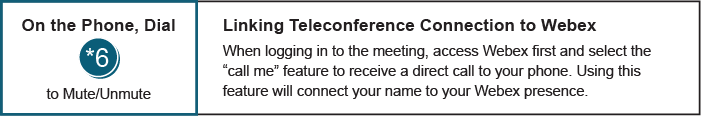 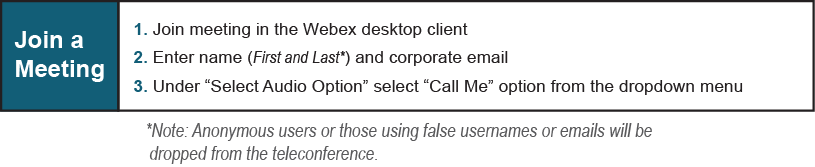 OC Subcommittee/ Task Force Informational SectionOC Subcommittee/ Task Force Informational SectionOC Subcommittee/ Task Force Informational SectionSystem Operations Subcommittee (SOS):  SOS WebsiteData Management Subcommittee (DMS):  DMS Website   DER & Inverter-Based Resources Subcommittee (DIRS):  DIRS WebsiteSynchronous Reserve Deployment Task Force: SRDTF WebsiteIROL – CIP Cost Recovery: IROL – CIP Cost Recovery Issue TrackerOutage Coordination: Outage Coordination Issue TrackerSystem Operations Subcommittee (SOS):  SOS WebsiteData Management Subcommittee (DMS):  DMS Website   DER & Inverter-Based Resources Subcommittee (DIRS):  DIRS WebsiteSynchronous Reserve Deployment Task Force: SRDTF WebsiteIROL – CIP Cost Recovery: IROL – CIP Cost Recovery Issue TrackerOutage Coordination: Outage Coordination Issue TrackerSystem Operations Subcommittee (SOS):  SOS WebsiteData Management Subcommittee (DMS):  DMS Website   DER & Inverter-Based Resources Subcommittee (DIRS):  DIRS WebsiteSynchronous Reserve Deployment Task Force: SRDTF WebsiteIROL – CIP Cost Recovery: IROL – CIP Cost Recovery Issue TrackerOutage Coordination: Outage Coordination Issue Tracker